Курдюмова Галина ВикторовнаИдентификатор: 264-828-054Приложение 2Карточка: «Вырасти дерево»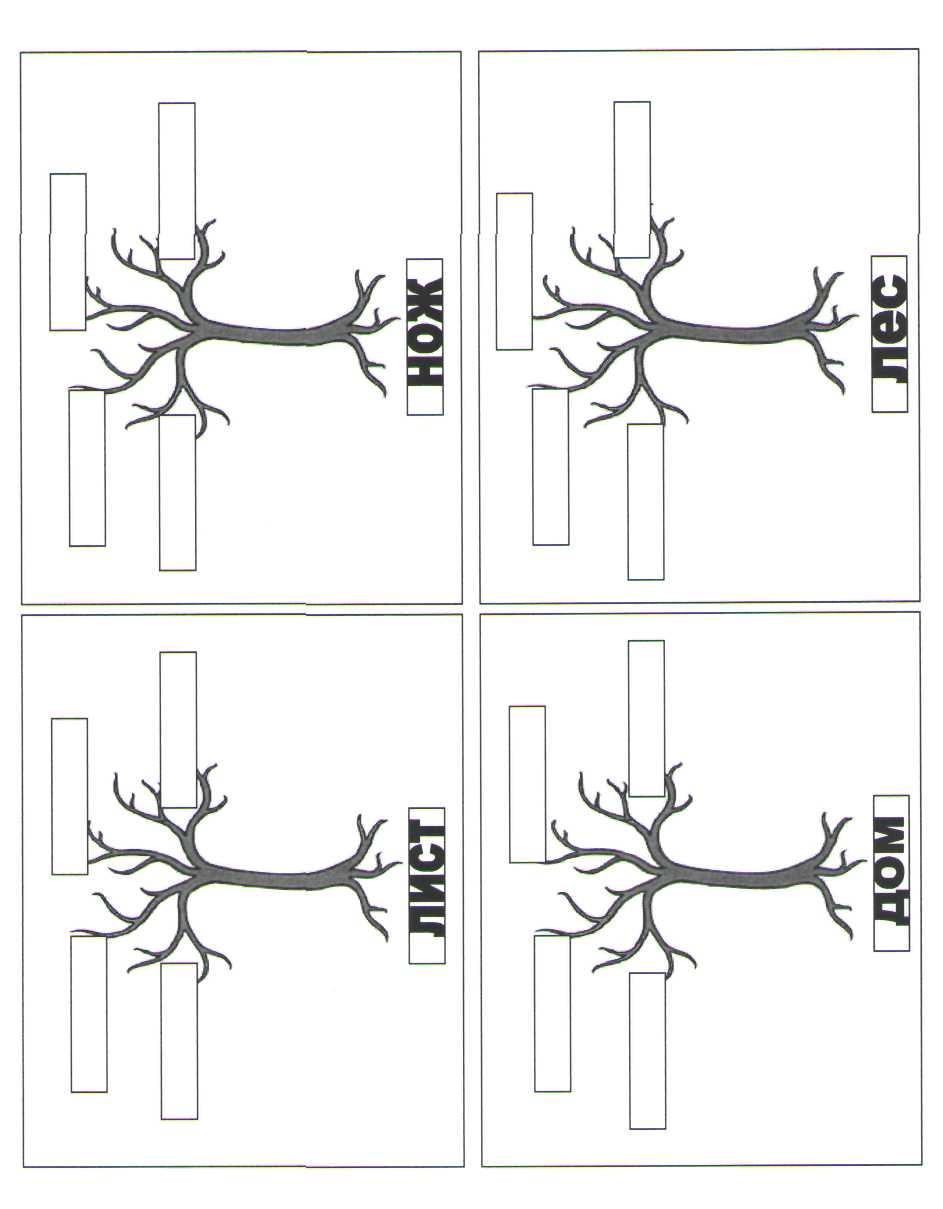 